   Ministério da Educação 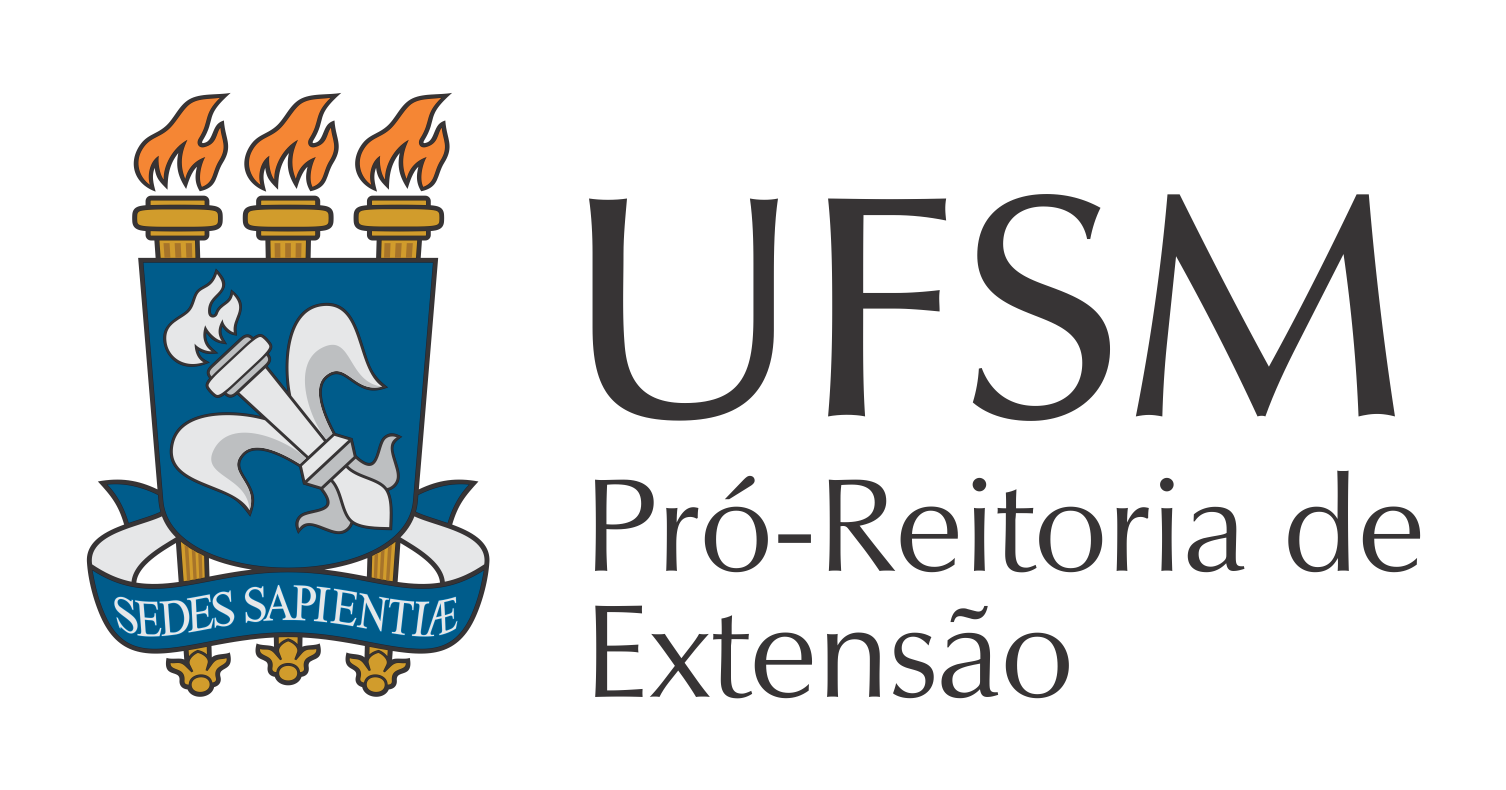   Universidade Federal de Santa Maria  Pró-Reitoria de ExtensãoANEXO IFICHA DE INSCRIÇÃO CHAMADA INTERNA 60/2022/PRE/UFSM*Observar: a) a conta deve ser do tipo Corrente (Conta Corrente); b) o titular da conta deve ser o(a) candidato(a) à bolsa, ou seja, a conta não pode ser de terceiros e c) a conta não pode ser conjunta.Eu, candidato(a) à bolsa, declaro:1º) Ser estudante da Universidade Federal de Santa Maria (UFSM), em situação regular (matriculado); e2º) Não estar vinculado a outra bolsa, independente do órgão financiador. NOME COMPLETO:NOME COMPLETO:NOME COMPLETO:CURSO:CURSO:UNIDADE:ÁREA DE ATUAÇÃO:ÁREA DE ATUAÇÃO:ÁREA DE ATUAÇÃO:SEMESTRE:N.º MATRÍCULA:N.º MATRÍCULA:RG:CPF:CPF:ENDEREÇO COMPLETO:ENDEREÇO COMPLETO:ENDEREÇO COMPLETO:TELEFONE(S) PARA CONTATO (COM DDD): TELEFONE(S) PARA CONTATO (COM DDD): TELEFONE(S) PARA CONTATO (COM DDD): E-MAIL(S) PARA CONTATO:E-MAIL(S) PARA CONTATO:E-MAIL(S) PARA CONTATO:POSSUI BENEFÍCIO SOCIOECONÔMICO? (   ) SIM   (   ) NÃOPOSSUI BENEFÍCIO SOCIOECONÔMICO? (   ) SIM   (   ) NÃOPOSSUI BENEFÍCIO SOCIOECONÔMICO? (   ) SIM   (   ) NÃOTRABALHA FORA DA UFSM? (   ) SIM   (   ) NÃOSE SIM, ONDE?TRABALHA FORA DA UFSM? (   ) SIM   (   ) NÃOSE SIM, ONDE?TRABALHA FORA DA UFSM? (   ) SIM   (   ) NÃOSE SIM, ONDE?DADOS BANCÁRIOS:*DADOS BANCÁRIOS:*DADOS BANCÁRIOS:*BANCO:BANCO:BANCO:AGÊNCIA:CONTA CORRENTE:CONTA CORRENTE:QUADRO DE HORÁRIOS(Escreva os horários disponíveis para a atividade de bolsista)QUADRO DE HORÁRIOS(Escreva os horários disponíveis para a atividade de bolsista)QUADRO DE HORÁRIOS(Escreva os horários disponíveis para a atividade de bolsista)QUADRO DE HORÁRIOS(Escreva os horários disponíveis para a atividade de bolsista)QUADRO DE HORÁRIOS(Escreva os horários disponíveis para a atividade de bolsista)QUADRO DE HORÁRIOS(Escreva os horários disponíveis para a atividade de bolsista)TURNOSegundaTerçaQuartaQuintaSextaManhãTardeNoiteData da inscrição:......./......./............Assinatura do(a) candidato(a) (pode ser digitalizada):